ПРОФИЛАКТИЧЕСКОЕ МЕРОПРИЯТИЕ «ГОРКА»с 6 декабря 2021 года по 1 марта 2022 годаНа территории Свердловской области за 10 месяцев 2021г. зарегистрировано 310 ДТП с участием детей, в которых 325 детей получили травмы различной степени тяжести и 21 ребенок погиб.Ежегодно в зимний период увеличивается вероятность дорожных происшествий с участием несовершеннолетних по причинам скатывания детей и подростков с горок и наледей на проезжую часть, использования придорожных снежных валов для игр.    	Сложно представить зиму без активного катания, а само катание – без саней. Чтобы отдых был не только приятным, но и безопасным, стоит внимательно относиться к выбору горки   и средствам для катания, которых сейчас выпускается огромное количество – санки, ледянки пластмассовые, ледянки-корыто, снегокаты, надувные санки (у нас их называют по разному: ватрушки, тюбинги).     	Горки, склоны для катания – это место повышенной опасности, а не просто очередное развлечение на зимней прогулке.  	Госавтоинспекция призывает жителей Пышминского района незамедлительно сообщать об опасных горках, наледях, спусках, используемых детьми для катания, и выходящих на проезжую часть в отделение ГИБДД ОМВД России по Пышминскому району по телефону:8 (34372)2-10-90, либо по телефону Единой дежурно-диспетчерской службы: 8 (34372)2-45-56, 112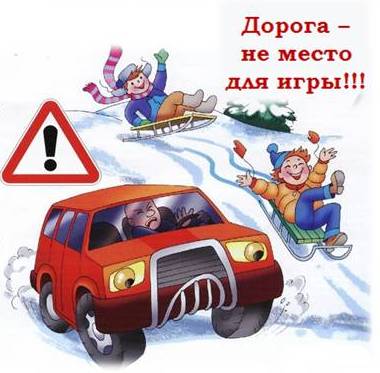 